ALLEGATO 4REALIZZAZIONE PARCHEGGIO INTERRATO MOTTOLINO E ADEGUAMENTO VIABILITÀ – COLLEGAMENTICUP: B11B21001260002CIG: 8881685652DISCIPLINARE D’INCARICORelativo alle seguenti prestazioni:Revisione progetto preliminare, progettazione definitiva ed esecutiva, direzione dei lavori e contabilità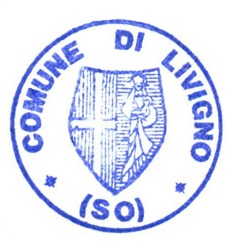 	L’INCARICATO	IL RESPONSABILE DEL SERVIZIO LL.PP.	               	Arch. Giovanni ColturiArt. 1. (Oggetto dell’incarico)Il Comune di Livigno, con sede in Livigno, Plaza dal Comun, 93, cod. fisc 83000850145, rappresentato dall’Arch. Giovanni Colturi, responsabile del Servizio Lavori Pubblici, affida a                , nato il                 a                 CF                iscritto all’Albo                ,  della Provincia di                 con il n.                 con studio in            , Via                , recapito telefonico                , mail                 PEC                ,  CF/PIVA                  Posizione INAIL/INPS/INARCASSA o ALTRO                 con aliquota contributo cassa del                  % con capogruppo                , nato il                 a                 CF                iscritto all’Albo                ,  della Provincia di                 con il n.                 con studio in            , Via                , recapito telefonico                , mail                 PEC                ,  CF/PIVA                  Posizione INAIL/INPS/INARCASSA o ALTRO                 con aliquota contributo cassa del                  % e mandanti               , nato il                 a                 CF                iscritto all’Albo                ,  della Provincia di                 con il n.                 con studio in            , Via                , recapito telefonico                , mail                 PEC                ,  CF/PIVA                  Posizione INAIL/INPS/INARCASSA o ALTRO                 con aliquota contributo cassa del                  %               , nato il                 a                 CF                iscritto all’Albo                ,  della Provincia di                 con il n.                 con studio in            , Via                , recapito telefonico                , mail                 PEC                ,  CF/PIVA                  Posizione INAIL/INPS/INARCASSA o ALTRO                 con aliquota contributo cassa del                  %               , nato il                 a                 CF                iscritto all’Albo                ,  della Provincia di                 con il n.                 con studio in            , Via                , recapito telefonico                , mail                 PEC                ,  CF/PIVA                  Posizione INAIL/INPS/INARCASSA o ALTRO                 con aliquota contributo cassa del                  %               , nato il                 a                 CF                iscritto all’Albo                ,  della Provincia di                 con il n.                 con studio in            , Via                , recapito telefonico                , mail                 PEC                ,  CF/PIVA                  Posizione INAIL/INPS/INARCASSA o ALTRO                 con aliquota contributo cassa del                  %               , nato il                 a                 CF                iscritto all’Albo                ,  della Provincia di                 con il n.                 con studio in            , Via                , recapito telefonico                , mail                 PEC                ,  CF/PIVA                  Posizione INAIL/INPS/INARCASSA o ALTRO                 con aliquota contributo cassa del                  %(NEL CASO DI PIù MANDANTI allegare prospetto in calce al presente diciplinare)l’incarico relativo a: revisione progetto preliminare, progettazione definitiva ed esecutiva, direzione dei lavori e prestazioni connesse, dei lavori di “REALIZZAZIONE PARCHEGGIO INTERRATO MOTTOLINO E ADEGUAMENTO VIABILITÀ - COLLEGAMENTI”, comprese tutte le prestazioni professionali accessorie, ai sensi dell’articolo 23 del d. lgs. 50/2016, relativamente ai lavori indicati in epigrafe.  Il dettaglio delle prestazioni normali (riferite alla Tav. Z-2 del D.M. 17/06/2016) oltre alle prestazioni e/o servizi integrativi alle precedenti, è riportato nell'allegato Elaborato 1 "Relazione tecnico-illustrativa e calcoli degli importi per l'acquisizione dei servizi" che, sottoscritto dalle parti, ne costituisce parte integrante.Le modalità di redazione degli elaborati e di svolgimento di tutte le prestazioni, oltre che conformi alle disposizioni di cui al comma 1, dovranno essere conformi alla normativa vigente in materia, nonché ai criteri ed alle procedure impartiti dal responsabile del procedimento ai sensi dell’articolo 23 del decreto legislativo 50/2016. Art. 2. (Obblighi legali)Il tecnico incaricato è obbligato all’osservanza delle norme di cui agli articoli 2222 e seguenti del Codice civile e, limitatamente a quanto non diversamente stabilito dal presente disciplinare di incarico e dagli atti dallo stesso richiamati, esso è obbligato all'osservanza della deontologia professionale e di ogni altra normativa vigente in materia correlata all’oggetto dell’incarico.Il Tecnico incaricato è tenuto, altresì, pena la risoluzione (o la decadenza) del rapporto oggetto del presente incarico, all’osservanza delle disposizioni previste dal Codice di comportamento dei dipendenti pubblici di cui al DPR n. 62 del 16 aprile 2013 e dal Codice di comportamento dei dipendenti comunali, approvato con deliberazione della Giunta Comunale n. 46 del 27.04.2016 e pubblicati sul sito istituzionale: www.comune.livigno.so.it, nella sezione “Amministrazione trasparente”, sotto-sezione 1 livello “Disposizioni generali”, sotto-sezione 2 livello “Atti generali”Resta a carico del tecnico incaricato ogni onere strumentale e organizzativo necessario per l’espletamento delle prestazioni, rimanendo egli organicamente esterno e indipendente dagli uffici e dagli organi dell’Amministrazione; il medesimo è obbligato ad eseguire quanto affidato secondo i migliori criteri per la tutela e il conseguimento del pubblico interesse e secondo le indicazioni impartite dall’Amministrazione, con l'obbligo specifico di non interferire con il normale funzionamento degli uffici e di non aggravare gli adempimenti e le procedure che competono a questi ultimi.Il Tecnico incaricato è tenuto, altresì, pena la risoluzione (o la decadenza) del rapporto oggetto del presente incarico, all’osservanza delle disposizioni previste dal Patto di integrità in materia di contratti pubblici/Piano triennale di prevenzione della corruzione e per la trasparenza 2021_2023 approvato dal Comune di Livigno con deliberazione della Giunta Comunale n. 35 del 24.03.2021 e pubblicato sul sito istituzionale: www.comune.livigno.so.it, nella sezione “Amministrazione trasparente”, sotto-sezione 1 livello “Disposizioni generali”, sotto-sezione 1 livello “Piano Triennale per la prevenzione della corruzione e della trasparenza” di cui ha preso visione e ha dichiarato di accettare espressamente, incondizionatamente e senza riserva alcuna, tutto quanto in esso contenuto.Art. 3. (Descrizione delle prestazioni)Le prestazioni da eseguirsi in relazione al presente incarico consistono nella:Revisione progetto preliminare, progettazione definitiva ed esecutiva Direzione esecuzioneMisura e contabilitàCertificato Regolare EsecuzioneSi precisa sin d’ora che l’appalto in oggetto si articola in due fasi, di cui la prima, certa, relativa ai servizi di revisione del progetto preliminare, progettazione definitiva ed esecutiva. La seconda fase relativa alla direzione lavori e prestazioni connesse, è opzionale e verrà affidata al professionista a seguito di verifica del rispetto delle tempistiche e di tutti gli obblighi qui descritti.Il tecnico incaricato si impegna altresì ad ottemperare alle integrazioni o modifiche imposte dal responsabile del procedimento in relazione alla tipologia, alla dimensione, alla complessità e all’importanza del lavoro, nonché ai diversi orientamenti che l’Amministrazione affidante abbia a manifestare sui punti fondamentali del progetto, anche in corso di elaborazione e alle richieste di eventuali varianti o modifiche.Sono incluse nell’incarico, e compensate con gli importi stabiliti all’articolo 10, le prestazioni speciali, specialistiche e accessorie, anche se svolte da terzi, debitamente autorizzati dall’Amministrazione, quali per esempio: rilievi planoaltimetrici, misurazioni, picchettazioni, rilievi della rete dei servizi del sottosuolo.L’affidatario, nelle varie fasi della progettazione, si obbliga ad introdurre nel progetto anche se già elaborato e presentato, tutte le modifiche, di lieve entità, che siano ritenute necessarie a giudizio insindacabile dell’Amministrazione Comunale, fino alla definitiva approvazione del progetto stesso, senza che ciò dia diritto a speciali e maggiori compensi.Il tecnico dovrà fornire in formato dwg il progetto “as built” e in formato pdf tutta la documentazione tutta la documentazione inerente l’incarico in parola; Tutte le spese sono conglobate con ciò rinunciando a qualsiasi altro rimborso, indennità, vacazione, trasferta, diritto e quant’altro non specificatamente compensato in forza del presente contratto disciplinare.Sono invece escluse dall’incarico, e l’Amministrazione dovrà affidarle direttamente a terzi ovvero, se affidate al tecnico incaricato, oggetto di apposito e successivo patto disciplinare o atto aggiuntivo al presente, con la determinazione dei relativi compensi, le seguenti prestazioni: frazionamenti, accatastamenti, ecc. - Sono incluse nell’incarico, e compensate con gli importi stabiliti all’articolo 10, le prestazioni speciali, specialistiche e accessorie, anche se svolte da terzi, debitamente autorizzati dall’Amministrazione, quali per esempio: rilievi planoaltimetrici, misurazioni, picchettazioni, rilievi della rete dei servizi del sottosuolo.Il tecnico incaricato dovrà partecipare alle riunioni settimanali di coordinamento/aggiornamento presso la sede comunale (in presenza) in fase di progettazione;Il tecnico incaricato dovrà partecipare a due riunioni settimanali di coordinamento/aggiornamento presso la sede comunale (in presenza) in fase di esecuzione dei lavori; Il tecnico incaricato dovrà istituire una sede operativa dell’ufficio di direzione lavori ad una distanza inferiore a 30 km. dal cantiere;La prestazione comprende gli incontri sopracitati con il Responsabile del Servizio Lavori Pubblici e Amministratori Comunali e, fatto salvo l’obbligo dell’istituzione dei direttori operativi previsti, il tecnico si impegna ad effettuare almeno una visita giornaliera in cantiere ed ogni qualvolta sia necessario sia in cantiere o presso l’Ente rendicontando con cadenza settimanale l’evoluzione dei lavori.Art. 4. (Altre prestazioni eventuali da eseguirsi solo su ordine specifico)Le prestazioni di cui al presente articolo sono effettuate, e compensate, solo quando necessarie al prosieguo dell’esecuzione delle opere e del loro buon andamento e solo in seguito a specifico incarico seguito da ordine scritto dell’Amministrazione concernente la singola prestazione. La stessa Amministrazione può, però, far eseguire da terzi, senza alcuna motivazione, una o più d'una delle stesse prestazioni, a proprio insindacabile giudizio:	-  Perizie modificative (di variante o suppletive), con eventuali nuovi prezzi, quadri di raffronto e aggiornamento degli atti contabili, senza l’aggiornamento degli elaborati grafici ovvero comportanti l’aggiornamento degli elaborati grafici.Si precisa che non spetterà all’affidatario compenso alcuno, sia per onorari che a titolo di rimborso spese, qualora le ragioni che hanno determinato la redazione di perizie suppletive o di variante siano imputabili a deficienza delle previsioni, errate contabilizzazioni, omissioni o negligenza in genere dello stesso affidatario.Art. 5. (Altre condizioni disciplinanti l’incarico)Il tecnico rinuncia sin d’ora a qualsiasi compenso a vacazione o rimborso spese o altra forma di corrispettivo, oltre a quanto previsto dal presente disciplinare, a qualsiasi maggiorazione per incarico parziale o per interruzione dell’incarico per qualsiasi motivo, ad eventuali aggiornamenti tariffari che dovessero essere approvati nel periodo di validità del disciplinare. L’Amministrazione si impegna a fornire al tecnico, all’inizio dell’incarico, tutto quanto in suo possesso in relazione alla disponibilità del progetto e relativi atti, con particolare riguardo alle planimetrie catastali, agli estratti dei rilievi aerofotogrammetrici, agli estratti degli strumenti urbanistici e ai rilievi di qualunque genere in suo possesso. Il tecnico incaricato, ai sensi dell’art. 23, c. 12 del D. Lgs. 50/2016, fin da subito, accetta tutta l’attività progettuale svolta in precedenza ed approvata dall’Amministrazione, la quale, tra l’altro, è stata dal tecnico incaricato approfonditamente analizzata e ritenuta esaustiva per lo svolgimento delle prestazioni oggetto del presente disciplinare. Il tecnico incaricato si impegna a:produrre n. 1 copia cartacea del Progetto Esecutivo nella versione definitiva approvata, già retribuite con il compenso qui stabilito, nonché un numero di copie del progetto e di ogni altro atto connesso o allegato, a semplice richiesta dell’Amministrazione, previa la corresponsione delle spese di riproduzione; su richiesta dell’Amministrazione, previa corresponsione delle spese, le ulteriori copie che devono essere fornite a terzi (concorrenti alle gare, controinteressati, autorità giudiziaria, organi di vigilanza ecc.);produrre, prima del pagamento dei corrispettivi relativi al progetto esecutivo, copia su cd in formato standardizzato tipo .DXF o .DWG. delle tavole in formato grafico ed una copia in formato .DOC. degli elaborati in formato testo (Relazioni, computi, capitolati, ecc.), oltre a n. 1 copia completa di tutta la documentazione in formato PDF/A e firmate digitalmente;produrre n. 2 copie degli elaborati contabili, già retribuite con il compenso qui stabilito, nonché un numero di copie, a semplice richiesta dell’Amministrazione, previa la corresponsione delle spese di riproduzione; a richiesta dell’Amministrazione, previa corresponsione delle spese, le ulteriori copie devono essere fornite a terzi (controinteressati, autorità giudiziaria, organi di vigilanza ecc.);produrre n. 1 copia del Certificato di Regolare EsecuzioneFerma restando la proprietà intellettuale di quanto progettato, a favore del tecnico incaricato, l’Amministrazione è autorizzata all’utilizzazione piena ed esclusiva dei progetti, degli elaborati e dei risultati dell’incarico, e ciò anche in caso di affidamento a terzi di uno o più livelli progettuali, stante l’obbligo legislativo di aderenza e conformità tra i diversi gradi di progettazione.Ai sensi dell’art. 24 comma 4 del Codice, alla firma del presente disciplinare l’Affidatario produce, a pena di decadenza dall’incarico e qualora non abbia già provveduto in sede di gara, copia della propria polizza di responsabilità civile professionale. 	L’Affidatario è assicurato mediante polizza di responsabilità civile professionale n.                   rilasciata in data                 da                – Agenzia di                  con un massimale pari al 10% dei lavori progettati.In caso di errori od omissioni nella redazione del progetto esecutivo, il Committente può richiedere all’Affidatario di progettare nuovamente i lavori, senza ulteriori costi ed oneri, a scomputo parziale o totale degli indennizzi garantiti dalla polizza assicurativa. L’Affidatario è tenuto ad eseguire l’incarico conferito con diligenza professionale ai sensi  dell’art. 1176 c.c. e secondo i migliori criteri per la tutela e il conseguimento del pubblico interesse, nel rispetto delle indicazioni fornite dal RUP, con l’obbligo specifico di non interferire con il normale funzionamento degli uffici e di non aggravare gli adempimenti e le procedure che competono a questi ultimi, rimanendo egli organicamente esterno e indipendente dagli uffici e dagli organi del Committente.Sono a carico dell’Affidatario gli oneri ed il tempo impiegato per fornire assistenza al RUP per l’ottenimento di permessi ed autorizzazioni prescritti dalla normativa vigente o necessari al rilascio di nulla osta da parte degli Organi preposti, nonché per partecipare a riunioni collegiali indette dal Committente per l’illustrazione del progetto e della sua esecuzione.Prima dell’inizio delle prestazioni di D.L. e contabilità, l’Affidatario dovrà essere munito di garanzia fideiussoria pari al 10% dell’importo del disciplinare. (In caso di aggiudicazione con ribasso d’asta superiore al 10 per cento, la garanzia fideiussoria è aumentata di tanti punti percentuali quanti sono quelli eccedenti il 10 per cento; ove il ribasso sia superiore al 20 per cento, l’aumento è di due punti percentuali per ogni punto di ribasso superiore al 20 per cento). La garanzia fideiussoria deve prevedere espressamente la rinuncia al beneficio della preventiva escussione del debitore principale, la rinuncia all’eccezione di cui all’articolo 1957, comma 2, del codice civile, nonché l’operatività della garanzia medesima entro quindici giorni, a semplice richiesta scritta del Committente. Tale garanzia copre gli oneri per il mancato od inesatto adempimento e cessa di avere effetto solo alla data di emissione del certificato di collaudo provvisorio o del certificato di regolare esecuzione.L’Affidatario si impegna inoltre, a comunicare al RUP, ove richiesto, i dati di sua competenza necessari alla compilazione delle schede previste dall’Osservatorio dei Contratti Pubblici per la raccolta di informazioni sui lavori oggetto del presente atto.Art. 6. (Variazioni, interruzioni, ordini informali)Il tecnico è responsabile del rispetto dei termini per l'espletamento dell'incarico e della conformità di quanto progettato ed eseguito a quanto previsto. Nessuna variazione progettuale, sospensione delle prestazioni, modifiche o varianti in corso d'opera, sospensioni o interruzioni dei lavori o altra modifica, ancorché ordinata o pretesa come ordinata dagli uffici, dal responsabile del procedimento, dagli amministratori o da qualunque altro soggetto, anche appartenente all'Amministrazione committente e anche se formalmente competente all'ordine, può essere eseguita o presa in considerazione se non risulti da atto scritto e firmato dall'autorità emanante; in difetto del predetto atto scritto qualsiasi responsabilità, danno, ritardo o altro pregiudizio che derivi al lavoro, compresa l'applicazione delle penali previste dal presente disciplinare, sono a carico del tecnico incaricato. Il tecnico risponde altresì dei maggiori oneri riconoscibili a qualunque soggetto in seguito alle variazioni, sospensioni o altri atti o comportamenti non autorizzati. In ogni caso qualunque sospensione delle prestazioni o dei lavori, per qualunque causa, anche di forza maggiore, nonché qualunque evento di cui al comma 3, deve essere comunicato tempestivamente per iscritto al responsabile del procedimento. Le eventuali prestazioni e/o servizi in variante, sono ammesse ai sensi dell’art. 106 del Codice.Art. 8. (Durata dell’incarico)Le prestazioni decorrono dalla data di comunicazione dell’incarico specifico ad eseguire la singola prestazione. 2.	I termini per l’espletamento delle prestazioni sono calcolati in giorni solari consecutivi, interrotti solo con atto scritto motivato da parte dell’Amministrazione affidante, come esplicitate nell'allegato Elaborato 1 "Relazione tecnico-illustrativa e calcoli degli importi per l'acquisizione dei servizi" e rideterminate: PRESTAZIONI NORMALI (Tav. Z-2 e art. 5 del D.M. 17/06/2016)Per le prestazioni normali legate alla fase esecutiva (D.L., Contabilità, C.S.E., CRE/Collaudi), le tempistiche per l'espletamento degli adempimenti professionali richiesti dovranno rispettare i termini specificati nel C.S.A. e previsti dalla vigente normativa.PRESTAZIONI E/O SERVIZI INTEGRATIVI (ONERI ACCESSORI)Si precisa che:I giorni sono solari consecutivi, decorrenti dalla data di formale comunicazione da parte del Committente dell’avvenuta esecutività del contratto o, in caso di urgenza, del provvedimento di aggiudicazione definitiva dell’incarico, comunque fatta salva la trasmissione di tutta la documentazione di cui al primo comma dell’art. 4 del presente contratto e degli altri adempimenti propedeutici all'avvio delle attività conferite;il decorso ed il rispetto dei termini contrattuali saranno stimati a partire dal formale e completo deposito al Committente degli elaborati contrattuali relativi alle singole fasi;per le prestazioni afferenti le fasi di pianificazione, progettazione e delle annesse attività propedeutiche, il decorso ed il rispetto dei termini contrattuali saranno stimati a partire dalla comunicazione di avvenuta approvazione/validazione dell'eventuale fase precedente. Per le prestazioni che prevedono più fasi rispetto a quella iniziale, i termini contrattuali sono sospesi fino alla comunicazione dell’avvenuta approvazione della fase precedente e della ripresa del servizio;le scadenze temporali sopra indicate non tengono conto di eventuali ritardi relativi a prestazioni che non rientrino nell’oggetto dell’incarico o nella competenza dell'Affidatario (quali recepimento del catasto e dei preventivi per la sistemazione dei sottoservizi interferenti, acquisizione di pareri ufficiali di Organi preposti, Conferenze di servizi, attività professionali fornite dal Committente attraverso tecnici direttamente incaricati, verifiche e validazioni progettuali o altro) o a quest’ultimo non imputabili;è facoltà del professionista incaricato, ai sensi dell’art. 107 del Codice chiedere sospensioni della prestazione qualora circostanze particolari impediscano la regolare esecuzione delle prestazioni oggetto del contratto; in tal caso il Committente dispone la sospensione della prestazione compilando apposito verbale sottoscritto dall'affidatario. Al cessare delle ragioni che hanno imposto la sospensione è redatto analogo verbale di ripresa che dovrà riportare il nuovo termine di esecuzione del contratto. In relazione a particolari difficoltà o ritardi che dovessero emergere durante lo svolgimento dell’incarico, il Committente ha facoltà di concedere motivate proroghe, al fine di garantire la qualità e il buon esito dell’incarico stesso;nel caso di prestazioni aggiuntive o variazioni, dovranno essere aggiornati i termini di esecuzione dell'incarico.Entro 60 gg. dalla conclusione delle prestazioni, dopo i necessari accertamenti, il Committente rilascia all'affidatario il certificato di regolare svolgimento delle prestazioni svolte.Art. 8. (Penali)Qualora l'Affidatario non rispetti termini stabiliti con le modalità di cui all’art. 7, il RUP ne darà formale avviso con nota scritta.Entro 20 gg. dal suddetto avviso l'Affidatario potrà presentare nota giustificativa e/o motivazione del ritardo.Il RUP, qualora ritenga insufficienti le motivazioni presentate, nega la proroga dei termini contrattuali ed applica la penale di cui al comma successivo.Per ogni inadempienza del tecnico (ritardi nella consegna della documentazione, mancata presenza in cantiere, e ogni altro mancato obbligo previsto dal disciplinare d’incarico), comporta l’applicazione di una penale pari ad €uro 150,00/giorno. È da intendersi, altresì, come ritardo anche il tempo necessario per eventuali modifiche al progetto, richieste dal validatore.Quando la penale di cui al comma 1 abbia raggiunto il 10% dell’importo del compenso concordato per la prestazione in oggetto, l’Ente si riserva la possibilità di rescindere il contratto. Art. 9. (Risoluzione del contratto)È facoltà dell’Amministrazione risolvere il contratto quando l'Affidatario sia renda responsabile di ritardi pregiudizievoli per il buon esito dell’opera, ovvero quando siano state applicate n. 3 penali per inadempienze o contravvenga ingiustificatamente alle condizioni di cui al presente contratto o ad istruzioni legittimamente impartite dal RUP, e/o comunque ponga in essere un grave inadempimento alle obbligazioni contrattuali da parte dell'appaltatore. In tale ultimo caso compete all'Affidatario il corrispettivo per la sola prestazione parziale fornita, decurtato della penale maturata e senza la maggiorazione di cui al comma seguente.É facoltà dell’Amministrazione, ai sensi dell’art. 109 del Codice, rescindere anticipatamente il presente contratto in ogni momento quando il tecnico incaricato contravvenga ingiustificatamente alle condizioni di cui al presente disciplinare, ovvero a norme di legge o aventi forza di legge, ad ordini e istruzioni legittimamente impartiti dal responsabile del procedimento, ovvero non produca la documentazione richiesta. La rescissione di cui ai commi 1 e 2 avviene con semplice comunicazione scritta indicante la motivazione, purché con almeno trenta giorni di preavviso; per ogni altra evenienza trovano applicazione le norme del codice civile in materia di recesso e risoluzione anticipata dei contratti.Art. 10. (Determinazione dei compensi)Si stabilisce e si concorda tra le parti che, ai sensi dell'art. 24 comma 8 del Codice, i corrispettivi (compensi e spese ed oneri accessori) per le prestazioni e/o i servizi di cui sopra sono stati determinati in base al D.M. 17/06/2016 come riportato nell'allegato Elaborato 1 PRE PACELLA "Relazione tecnico-illustrativa e calcoli degli importi per l'acquisizione dei servizi" e riepilogato nel seguente quadro sinottico.PRESTAZIONI NORMALI (Tav. Z-2 e art. 5 del D.M. 17/06/2016) COMPENSI E SPESE CONGLOBATE.PRESTAZIONI E/O SERVIZI INTEGRATIVI COMPRENSIVI DI SPESE ED ONERI ACCESSORI (art. 6 D.M. 17/06/2016 per analogia, comma 1, o a vacazione, comma 2)Totale generale (A + B) 1.081.394,45 € (unmilioneottantunmilatrecentonovantaquattro/45)I corrispettivi per le prestazioni di cui sopra sono ridotti del                sulla base dell'offerta presentata in sede di gara, ed ammontano complessivamente a€                 (               )Nel caso di raggruppamento il corrispettivo viene ripartito nel modo seguente                  tra i professionisti facenti parte dello stesso.salvo variazione dell'importo delle opere con il conseguente aggiornamento dei corrispettivi calcolati nell'allegato PRE PARCELLA - Elaborato 1 "Relazione tecnico-illustrativa e calcoli degli importi per l'acquisizione dei servizi".Gli importi di cui sopra sono intesi al netto dei contributi previdenziali ed IVA ed al lordo della eventuale ritenuta d'acconto. I compensi sopra indicati sono fissi, vincolanti e onnicomprensivi; essi sono stati determinati anche in base alle tariffe professionali vigenti, in relazione alle categorie e classi dei lavori.Per variazioni dell’importo dei lavori per ogni categoria dell’opera inferiori o uguali al 15 % non è previsto l’adeguamento dei corrispettivi dell’incarico come sopra determinati. Si procederà all’adeguamento dei corrispettivi dell’incarico di affidamento solo per l’eccedenza rispetto al 15 % della variazione dell’importo dei lavori per ogni categoria dell’opera.L’Amministrazione è estranea ai rapporti intercorrenti tra il tecnico incaricato e gli eventuali collaboratori, consulenti o tecnici specialisti delle cui prestazioni il tecnico incaricato intenda o debba avvalersi, nel rispetto della normativa vigente.Art. 11. (Modalità di corresponsione dei compensi)I compensi, così come stabiliti all’articolo 10, sono corrisposti con le modalità di seguito descritte: il corrispettivo spettante per la progettazione, entro 30 giorni dalla loro approvazione.il corrispettivo spettante per la direzione lavori, entro:30 % entro 30 giorni dall’inizio lavori;40 % del totale dell'incarico, proporzionalmente agli stati di avanzamento dei lavori; 30 % a saldo dell'incarico, con l'approvazione da parte del Comune di Livigno del Certificato di Regolare Esecuzione e la contabilità finale;il corrispettivo spettante per il CRE, entro 30 giorni dall’approvazione dello stesso;In ciascuna delle fasi di cui al comma 1 e negli stessi termini, sono corrisposti i pagamenti relativi alle prestazioni specialistiche e accessorie per la parte strettamente connessa alle predette fasi, nonché, in proporzione, la quota delle spese conglobate forfetariamente. I compensi per le prestazioni diverse e aggiuntive di cui all’articolo 4 sono corrisposti entro 60 giorni dall’ultimazione della singola prestazione ordinata. Qualora per cause non dipendenti dal tecnico incaricato le approvazioni di cui al comma 1 non dovessero verificarsi entro 60 giorni dall’ultimazione della relativa prestazione, in assenza di impedimenti ostativi imputabili al tecnico medesimo, i relativi pagamenti dovranno eseguirsi entro i 30 giorni successivi; in caso di ulteriore ritardo i crediti saranno gravati dagli interessi ai sensi delle disposizioni vigenti. La liquidazione dei compensi è comunque subordinata alla presentazione della fattura, indicante le modalità di riscossione, il codice Cup, il codice CIG, la determina di affidamento e il relativo impegno di spesa e alla verifica della regolarità contributiva, trasmessa almeno trenta giorni prima della relativa scadenza di pagamento di cui al comma 1. In ogni caso i pagamenti devono essere fatti entro 6 mesi dall’approvazione della prestazione svolta. L’affidatario può richiedere un’anticipazione del compenso ai sensi del c. 18 art. 35 del D. lgs. 50/16. Qualora il pagamento, anche parziale, dell’incarico professionale non sia effettuato entro i termini di cui al presente articolo, spetteranno all'Affidatario, a decorrere dalla scadenza di detti termini, gli interessi di mora nella misura di cui al D.Lgs. 231/2002 e s.m.i..Art. 12. (Obblighi tracciabilità)Il tecnico incaricato, al fine di poter assolvere agli obblighi sulla tracciabilità dei movimenti finanziari previsti dall’art. 3 della Legge n. 136/2010, comunica, con compilazione del modello all’uopo predisposto dalla stazione appaltante, l’attivazione/esistenza del conto corrente dedicato alla gestione relativi all’affidamento in parola, ai sensi del comma 7 dello stesso art. 3.Il Committente verifica in occasione di ogni pagamento all'Affidatario e con interventi di controllo ulteriori l’assolvimento, da parte dello stesso, degli obblighi relativi alla tracciabilità dei flussi finanziari.Qualora l'Affidatario non assolva agli obblighi previsti dall’art. 3 della legge n. 136/2010 per la tracciabilità dei flussi finanziari relativi all’appalto, il presente contratto si risolve di diritto ai sensi del comma 8 del medesimo art. 3 della medesima legge.Art. 13. (“Privacy”)L'Affidatario si impegna a mantenere la riservatezza sui dati trattati, nonché sulle informazioni e sui documenti dei quali abbia conoscenza, possesso e detenzione, direttamente connessi e derivanti dall'attività svolta nell'ambito del presente incarico, in ottemperanza a quanto disposto dal D.lgs. 196/2003 e s.m.i. nel rispetto delle misure di sicurezza adottate dal Committente.L'Affidatario ed il Committente si danno reciprocamente atto che tutti i dati relativi al presente contratto saranno trattati anche in forma elettronica, inoltre, con la sottoscrizione del presente atto, ai sensi del codice della privacy di cui al D.Lgs 196/2003 e s.m.i., si autorizzano reciprocamente il trattamento dei dati personali per la formazione di curriculum, pubblicazioni, brochure, siti web e di tutte le correnti operazioni tecnico-amministrative delle proprie strutture organizzative.Art. 15. (Proprietà degli elaborati)Gli elaborati e quanto altro rappresenta l’incarico commissionato, con la liquidazione del relativo corrispettivo all'Affidatario, resteranno di proprietà piena ed assoluta del Committente, il quale potrà, a suo insindacabile giudizio, darne o meno esecuzione, come anche introdurvi, nel modo e con i mezzi che riterrà più opportuni tutte quelle varianti ed aggiunte che saranno riconosciute necessarie, senza che dall'Affidatario possa essere sollevata eccezione di sorta, purché tali modifiche non vengano in alcun modo attribuite all'Affidatario medesimo.L'Affidatario si riserva di tutelare, in ogni caso, il proprio prestigio e la propria dignità professionale e, laddove ne ricorrano i presupposti, i propri diritti d’autore ai sensi della legge 633/41.Il Committente potrà pubblicare qualsiasi disegno, immagine o altro documento preparato da o per il Professionista in relazione alle opere oggetto del presente incarico, con obbligo di chiara indicazione del nominativo e dei dati dell'Affidatario stesso.La proprietà intellettuale è riservata all'Affidatario a norma di Legge ed il Committente autorizza sin d’ora la pubblicazione del progetto e di quanto realizzato, fatta eccezione per i dati ritenuti sensibili ed espressamente indicati dal Committente. Art. 15. (Conferimenti verbali)Il tecnico incaricato è obbligato, senza ulteriori compensi, a relazionare periodicamente sulle operazioni svolte e sulle metodologie seguite, a semplice richiesta dell’Amministrazione comunale. È inoltre obbligato a far presente alla stessa Amministrazione, evenienze o emergenze che si verificano nella conduzione delle prestazioni definite dall’incarico, che rendano necessari interventi di adeguamento o razionalizzazione. Il tecnico incaricato è obbligato, senza ulteriori compensi, a partecipare a riunioni collegiali, indette dall’Amministrazione affidante anche in orari serali, per l’illustrazione del progetto e della sua esecuzione, a semplice richiesta dell’Amministrazione, per un numero di riunioni non superiore a 5. Art. 16. (Clausole finali)Per quanto non espressamente indicato nel presente contratto si fa riferimento alle norme vigenti in materia.Il presente contratto sarà registrato solo in caso d’uso, ai sensi dell’art. 5 D.P.R. 26/04/86, e le eventuali spese conseguenti alla registrazione dello stesso saranno a carico della parte richiedente.Fanno parte integrante e sostanziale del presente disciplinare e ne costituiscono vincolo contrattuale le proposte migliorative e organizzative presentate dall’affidatario in sede di gara (Offerta economica e Relazioni tecniche)Art. 17. (Definizione delle controversie)Su iniziativa anche di una sola delle parti la controversia può essere devoluta al giudice. In tal caso è competente il foro di Sondrio. Art. 18. (Disposizioni transitorie)Il presente contratto disciplinare è immediatamente vincolante ed efficace per il tecnico incaricato nella sua interezza, lo sarà invece per l’Amministrazione affidante, solo dopo l’intervenuta eseguibilità dell’atto formale di approvazione, ai sensi delle norme vigenti.È sempre facoltà discrezionale dell’Amministrazione non procedere all’affidamento, ovvero di procedere all’affidamento a terzi della direzione dei lavori, nel rispetto delle procedure e delle disposizioni vigenti. Livigno, lì                                                  Il Professionista				       Il Responsabile del Servizio Lavori Pubblici                              					     	          Arch. Giovanni ColturiIl presente documento è sottoscritto con firma digitale                                                       Il presente documento è sottoscritto con firma digitale        ai sensi dell’art. 21 del D. Lgs. 82/2005					         ai sensi dell’art. 21 del D. Lgs. 82/2005PROGETTAZIONE DI FATTIBILITÀ TECNICA ED ECONOMICA30 ggPROGETTAZIONE DEFINITIVA45 ggPROGETTAZIONE ESECUTIVA35 ggESECUZIONE DEI LAVORI500 ggRILIEVI MATERICI - rilievo celerimetrico di dettaglio - I tempi sono compresi nei giorni previsti per la "PROGETTAZIONE DI FATTIBILITA TECNICA ED ECONOMICA"Prestazioni Geologiche - Meglio dettagliate nella specifica preparcella "SCHEMA DI CALCOLO DEI CORRISPETTIVI PROGETTAZIONE E DL PARTE GEOLOGICA" - Le prestazioni devono rispettare la tempistica delle prestazioni normali/principali. PROGETTAZIONE DI FATTIBILITÀ TECNICA ED ECONOMICA109.420,82 €PROGETTAZIONE DEFINITIVA315.002,77 €PROGETTAZIONE ESECUTIVA213.328,59 €ESECUZIONE DEI LAVORI393.802,13 €Totale1.031.554,31 €RILIEVI MATERICI - rilievo celerimetrico di dettaglio - I tempi sono compresi nei giorni previsti per la "PROGETTAZIONE DI FATTIBILITA TECNICA ED ECONOMICA"2.500,00 €Prestazioni Geologiche - Meglio dettagliate nella specifica preparcella "SCHEMA DI CALCOLO DEI CORRISPETTIVI PROGETTAZIONE E DL PARTE GEOLOGICA" - Le prestazioni devono rispettare la tempistica delle prestazioni normali/principali. 47.340,14 €Totale49.840,14 €